KATA PENGANTAR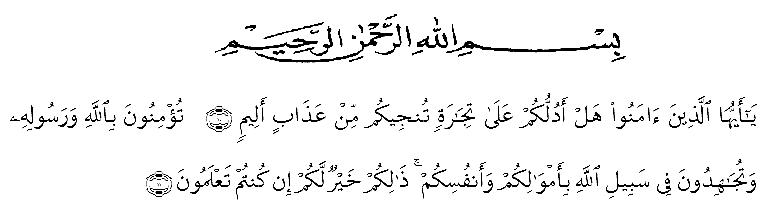 Syukur Alhamdulillah penulis ucapkan kepada Allah SWT atas segala limpahan anugrah dan rahmat yang diberikan-Nya sehingga penulisan proposal ini dapat diselesaikan sebagaimana yang  diharapkan. Tidak lupa shalawat dan salam penulis hadiahkan kepada junjungan Nabi Muhammad SAW yang merupakan contoh tauladan dalam kehidupan manusia menuju jalan diridhai Allah SWT.Puji syukur saya ucapkan ke hadirat Allah SWT atas limpahan rahmat, taufik dan hidayah-Nya kepada kita semua, sehingga penulis dapat menyelesaikan skripsi ini. Penyusunan proposal ini bertujuan untuk melengkapi syarat untuk memperoleh gelar Sarjana Ekonomi (SE) di Universitas Muslim Nusantara Al-Washliyah. Adapun skripsi ini berjudul: “Pengaruh Pengawasan Dan Motivasi  Terhadap Kinerja Pegawai Pada  PDAM Tirtanadi Cabang Limau Manis Kecamatan Tanjung Morawa Sumatera Utara dan Cabang Medan Amplas”.Penulis juga menyadari bahwa skripsi ini masih jauh dari sempurna. Untuk itu penulis dengan rasa senang hati menerima kritikan dan saran yang tujuannya untuk membangun dan menyempurnakan skripsi ini nantinya. Dalam penulisan skripsi ini, penulis telah mendapatkan bantuan dan bimbingan baik secara lisan maupun tulisan dari beberapa pihak. Oleh karena itu, pada kesempatan kali ini penulis mengucapkan terima kasih yang sebesar-besarnya kepada:Bapak H. Hardi Mulyono, SE, M.AP, selaku Rektor Universitas Muslim Nusantara Al-Washliyah Medan Ibu Anggia sari Lubis, SE, M.Si, selaku Dekan Fakultas Ekonomi Universitas Muslim Nusantara Al-Washliyah Medan Bapak Toni Hidayat, S.E, M.Si selaku Kepala Program Studi Manajemen Universitas Muslim Nusantara Al-Washliyah Medan Ibu Dra. Wan Dian Safina M.M selaku Dosen Pembimbing penulis yang telah membimbing dan memberikan saran kepada penulis demi kesempurnaan skripsi ini. Seluruh Staff dosen pengajar UMN Al-Washliyah Medan yang telah membantu penulis dalam menyelesaikan skripsi ini Seluruh staff dan pegawai PDAM Tirtanadi Cabang Limau Manis Kecamatan Tanjung Morawa dan Cabang Medan Amplas yang telah bersedia membantu dan menyediakan semua materi yang penulis butuhkan dalam menyelesaikan skripsi ini. Teristimewa kepada kedua Orang Tua tercinta yang telah banyak memberikan dorongan, motivasi, semangat, dukungan dan do’anya yang tak henti-hentinya tercurah kepada penulis sehingga dapat terselesaikannya skripsi ini. Serta Seluruh rekan-rekan Manajemen yang sama-sama sedang berjuang untuk mendapatkan gelar S1. 	Semoga itikad dan amal baik yang telah diberikan mendapatkan balasan dari Allah SWT. Tak lupa saya hantarkan maaf kepada semua pihak atas segala kesalahan dan kekurangan dalam penulisan skripsi ini. Akhirnya penulis berharap semoga skripsi ini bermanfaat bagi kita semua dan Semoga Allah SWT melimpahkan berkat dan kebaikan-kebaikannya untuk kita semua.							Medan,    Oktober 2021								Penulis   Ridho Wan Hadisti